基本信息基本信息 更新时间：2024-02-05 17:08  更新时间：2024-02-05 17:08  更新时间：2024-02-05 17:08  更新时间：2024-02-05 17:08 姓    名姓    名李佳泉李佳泉年    龄22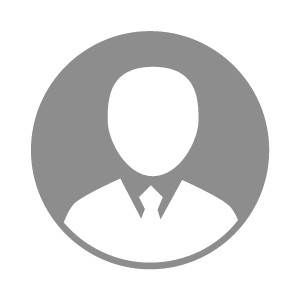 电    话电    话下载后可见下载后可见毕业院校平度市技师学院邮    箱邮    箱下载后可见下载后可见学    历中专住    址住    址期望月薪5000-10000求职意向求职意向养殖设备销售经理,兽药销售经理,疫苗销售经理养殖设备销售经理,兽药销售经理,疫苗销售经理养殖设备销售经理,兽药销售经理,疫苗销售经理养殖设备销售经理,兽药销售经理,疫苗销售经理期望地区期望地区青岛市青岛市青岛市青岛市教育经历教育经历工作经历工作经历工作单位：青岛市个体 工作单位：青岛市个体 工作单位：青岛市个体 工作单位：青岛市个体 工作单位：青岛市个体 工作单位：青岛市个体 工作单位：青岛市个体 自我评价自我评价灵活/察言观色、责任心强、执行力强、细心灵活/察言观色、责任心强、执行力强、细心灵活/察言观色、责任心强、执行力强、细心灵活/察言观色、责任心强、执行力强、细心灵活/察言观色、责任心强、执行力强、细心灵活/察言观色、责任心强、执行力强、细心灵活/察言观色、责任心强、执行力强、细心其他特长其他特长